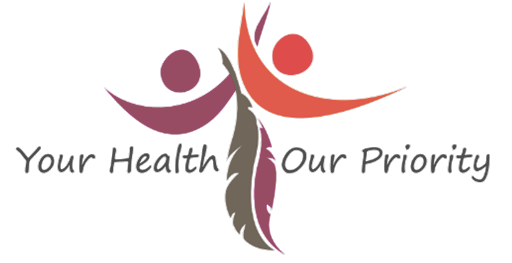 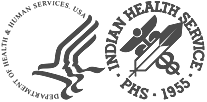 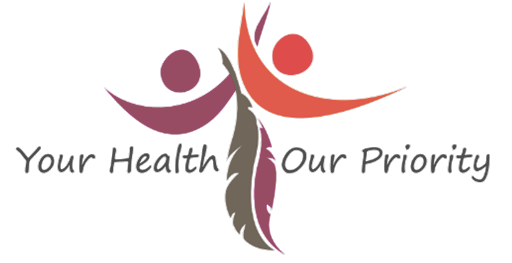 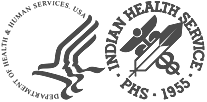 THINKING OF HARMING YOURSELF?Call 1-800-273-TALK or text NATIVE to 741741(24hrs/7 days a week)BEING FORCED TO HAVE SEX OR ASSAULTED?Call 1-866-223-1111 (24hrs/7 days a week)READY FOR TREATMENT?[insert local phone # here]The Indian Health Service Harm Reduction program strives to improve health by preventing unintentional overdose deaths. This card, given to participants in the program, is provided with labeled harm reduction supplies with the intention of saving lives.THINKING OF HARMING YOURSELF?Call 1-800-273-TALK or text NATIVE to 741741(24hrs/7 days a week)BEING FORCED TO HAVE SEX OR ASSAULTED?Call 1-866-223-1111 (24hrs/7 days a week)READY FOR TREATMENT?[insert local phone # here]The Indian Health Service Harm Reduction program strives to improve health by preventing unintentional overdose deaths. This card, given to participants in the program, is provided with labeled harm reduction supplies with the intention of saving lives.THINKING OF HARMING YOURSELF?Call 1-800-273-TALK or text NATIVE to 741741(24hrs/7 days a week)BEING FORCED TO HAVE SEX OR ASSAULTED?Call 1-866-223-1111 (24hrs/7 days a week)READY FOR TREATMENT?[insert local phone # here]The Indian Health Service Harm Reduction program strives to improve health by preventing unintentional overdose deaths. This card, given to participants in the program, is provided with labeled harm reduction supplies with the intention of saving lives.THINKING OF HARMING YOURSELF?Call 1-800-273-TALK or text NATIVE to 741741(24hrs/7 days a week)BEING FORCED TO HAVE SEX OR ASSAULTED?Call 1-866-223-1111 (24hrs/7 days a week)READY FOR TREATMENT?[insert local phone # here]The Indian Health Service Harm Reduction program strives to improve health by preventing unintentional overdose deaths. This card, given to participants in the program, is provided with labeled harm reduction supplies with the intention of saving lives.THINKING OF HARMING YOURSELF?Call 1-800-273-TALK or text NATIVE to 741741(24hrs/7 days a week)BEING FORCED TO HAVE SEX OR ASSAULTED?Call 1-866-223-1111 (24hrs/7 days a week)READY FOR TREATMENT?[insert local phone # here]The Indian Health Service Harm Reduction program strives to improve health by preventing unintentional overdose deaths. This card, given to participants in the program, is provided with labeled harm reduction supplies with the intention of saving lives.THINKING OF HARMING YOURSELF?Call 1-800-273-TALK or text NATIVE to 741741(24hrs/7 days a week)BEING FORCED TO HAVE SEX OR ASSAULTED?Call 1-866-223-1111 (24hrs/7 days a week)READY FOR TREATMENT?[insert local phone # here]The Indian Health Service Harm Reduction program strives to improve health by preventing unintentional overdose deaths. This card, given to participants in the program, is provided with labeled harm reduction supplies with the intention of saving lives.THINKING OF HARMING YOURSELF?Call 1-800-273-TALK or text NATIVE to 741741(24hrs/7 days a week)BEING FORCED TO HAVE SEX OR ASSAULTED?Call 1-866-223-1111 (24hrs/7 days a week)READY FOR TREATMENT?[insert local phone # here]The Indian Health Service Harm Reduction program strives to improve health by preventing unintentional overdose deaths. This card, given to participants in the program, is provided with labeled harm reduction supplies with the intention of saving lives.THINKING OF HARMING YOURSELF?Call 1-800-273-TALK or text NATIVE to 741741(24hrs/7 days a week)BEING FORCED TO HAVE SEX OR ASSAULTED?Call 1-866-223-1111 (24hrs/7 days a week)READY FOR TREATMENT?[insert local phone # here]The Indian Health Service Harm Reduction program strives to improve health by preventing unintentional overdose deaths. This card, given to participants in the program, is provided with labeled harm reduction supplies with the intention of saving lives.THINKING OF HARMING YOURSELF?Call 1-800-273-TALK or text NATIVE to 741741(24hrs/7 days a week)BEING FORCED TO HAVE SEX OR ASSAULTED?Call 1-866-223-1111 (24hrs/7 days a week)READY FOR TREATMENT?[insert local phone # here]The Indian Health Service Harm Reduction program strives to improve health by preventing unintentional overdose deaths. This card, given to participants in the program, is provided with labeled harm reduction supplies with the intention of saving lives.THINKING OF HARMING YOURSELF?Call 1-800-273-TALK or text NATIVE to 741741(24hrs/7 days a week)BEING FORCED TO HAVE SEX OR ASSAULTED?Call 1-866-223-1111 (24hrs/7 days a week)READY FOR TREATMENT?[insert local phone # here]The Indian Health Service Harm Reduction program strives to improve health by preventing unintentional overdose deaths. This card, given to participants in the program, is provided with labeled harm reduction supplies with the intention of saving lives.